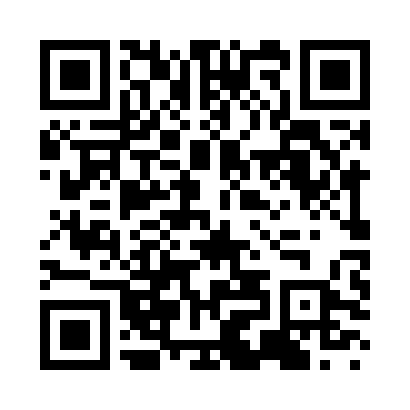 Prayer times for Asuai, ItalyWed 1 May 2024 - Fri 31 May 2024High Latitude Method: Angle Based RulePrayer Calculation Method: Muslim World LeagueAsar Calculation Method: HanafiPrayer times provided by https://www.salahtimes.comDateDayFajrSunriseDhuhrAsrMaghribIsha1Wed4:396:231:206:158:189:552Thu4:376:221:206:168:199:573Fri4:366:201:206:168:209:584Sat4:346:191:206:178:2110:005Sun4:326:181:206:178:2210:016Mon4:316:171:206:188:2310:037Tue4:296:161:206:198:2410:048Wed4:286:151:206:198:2510:059Thu4:266:141:206:208:2610:0710Fri4:246:121:206:208:2710:0811Sat4:236:111:206:218:2810:1012Sun4:216:101:196:218:2910:1113Mon4:206:091:196:228:3010:1314Tue4:186:081:196:228:3110:1415Wed4:176:081:206:238:3210:1516Thu4:156:071:206:238:3310:1717Fri4:146:061:206:248:3410:1818Sat4:136:051:206:248:3510:2019Sun4:116:041:206:258:3610:2120Mon4:106:031:206:258:3610:2221Tue4:096:031:206:268:3710:2422Wed4:086:021:206:268:3810:2523Thu4:066:011:206:278:3910:2624Fri4:056:001:206:278:4010:2825Sat4:046:001:206:288:4110:2926Sun4:035:591:206:288:4210:3027Mon4:025:591:206:298:4210:3128Tue4:015:581:206:298:4310:3229Wed4:005:581:216:308:4410:3430Thu3:595:571:216:308:4510:3531Fri3:585:571:216:318:4510:36